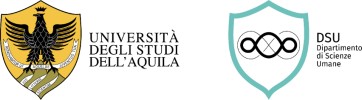 CAD DI Servizio SocialeCORSO DI LAUREA IN SCIENZE DEL SERVIZIO SOCIALECLASSE L39RICHIESTA DI STIPULA CONVENZIONEPER LO SVOLGIMENTO DI ATTIVITÀ DI TIROCINIO DIRETTOLa richiesta di stipula di convenzione va presentata alla professoressa Francesca Belotti, tutor universitario, trasmettendo il presente modulo, debitamente compilato e firmato dallo/a studente e dalla struttura ospitante, all’indirizzo mail coordtirocinio@outlook.it. Il tutor universitario provvederà a recapitarlo alla Segreteria didattica del Dipartimento.IL/LA TIROCINANTECHIEDECHE VENGA STIPULATA LA CONVENZIONE PER ATTIVITA’ DI TIROCINIO PRESSO LA SEGUENTE STRUTTURAData		Firma (tirocinante)  	Il/La sottoscritto/a	, in qualità di legale rappresentante, dichiara che entro 15 gg dalla proposta di convenzionamento da parte dell’Università provvederà a restituire debitamente compilata e sottoscritta la relativa modulistica.RISERVATO AL TUTOR UNIVERSITARIOVERIFICATI I DATI RELATIVI ALLA STRUTTURA PROPOSTA IL/LA TUTOR APPROVA LA RICHIESTA E TRASMETTE AI COMPETENTI UFFICI PER I SUCCESSIVI ADEMPIMENTIUniversità degli studi dell’AquilaDipartimento di Scienze umaneUfficio programmazione offerta formativa dipartimentalee assicurazione della qualità	tel. + 39 0862 43 21 68V.le Nizza, 14 – 67100 L’Aquila	P. I. – C. F. 01021630668mail: dsu.uprodid@strutture.univq.it posta certificata: dsu@pec.univaq.it	http://scienzeumane.univaq.it/COGNOMENOMEMATRICOLAE-MAIL 	@student.univaq.itE-MAIL 	@student.univaq.itE-MAIL 	@student.univaq.itENTE OSPITANTEDENOMINAZIONE	 SPECIFICARE SE ONLUS (ETS, D. Lgs. 117/2017)Sì □ ISCRIZIONE RUNTS N. 	No □COMUNE	CAP	PROVINCIA	 VIA			 TEL			 PEC 			E-MAIL  	RAPPRESENTANTE LEGALE  	DataTimbro e firmaDataFirma